Éditions NOUVEAUX DÉLITS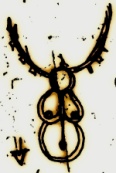 BON DE COMMANDEPOÈMES FOLLETS & CHANSONS FOLLETTES POUR GRAND PETITS & PETITS GRANDS, octobre 2013, 56 pages, poèmes de Cathy Garcia et illustrations originales pleine page en couleur de Joaquim Hock - 15 €CLAQUES & BOXONS, mai 2013, 42 pages, poèmes de Cathy Garcia et photomontage originaux pleine page de Jean-Louis Millet – 12 €AILLEURS SIMPLE, 2012, 40 pages, textes de Cathy Garcia avec des illustrations originales pleine page en couleur de Jean-Louis Millet – 13 €ÉTATS DU BIG BANG, 2010, 40 pages, chimères de Jean-Louis Millet (encres couleur en pleine page), captation de Cathy Garcia (poésie minimaliste) – 12 €Tous les ouvrages Nouveaux Délits sont faits maison en tirage limité, numérotés et imprimés sur papier recyclé calcaire (115 gr), couverture calcaire -(sauf Ailleurs Simple : kraft brique – (250 gr)COLLECTION LES DÉLITS VRAIS – Poésie postaleN°1 : QUÉ WONDERFUL MONDE, parution  janvier 2012, tirage limité, numéroté et signé, 12 pages, textes et illustrations  couleur pleine page de Cathy Garcia – 10 € avec timbre spécial logo « Nouveaux Délits »N°2 : CALEPIN PAISIBLE D’UNE PÂTRESSE DE POULES, parution juin 2012, tirage limité, numéroté et signé, 25 pages, textes et photos de Cathy Garcia – 12 € avec timbre spécial logo « Nouveaux Délits »Pour en (sa)voir plus : http://associationeditionsnouveauxdelits.hautetfort.com/edition/**********à renvoyer à  Association Nouveaux Délits – Létou 46330 St CIRQ-LAPOPIE***************Indiquer ci-dessous le(s) titres et le nombre d’exemplaires désirés :-                                                             --Et vos coordonnées :Chèque à l’ordre de l’Association Nouveaux Délits.Merci de compter 2 € de port par exemplaire. Offert à partir de 5 exemplaires.